TitreDATELieux - Horaire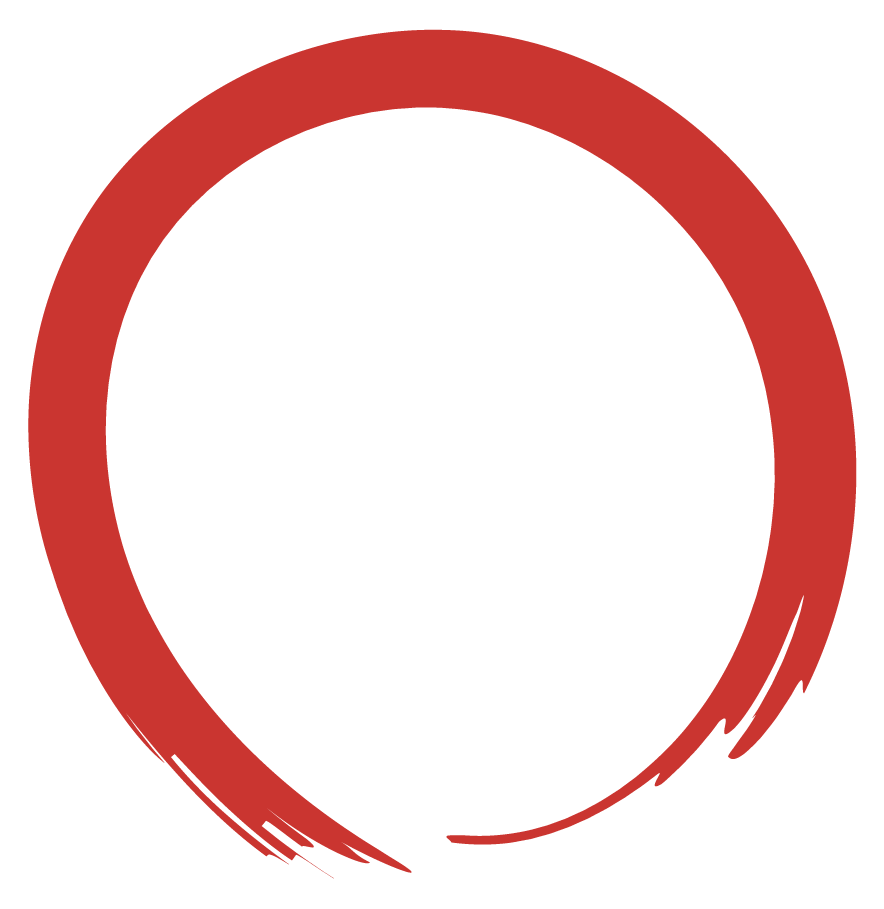 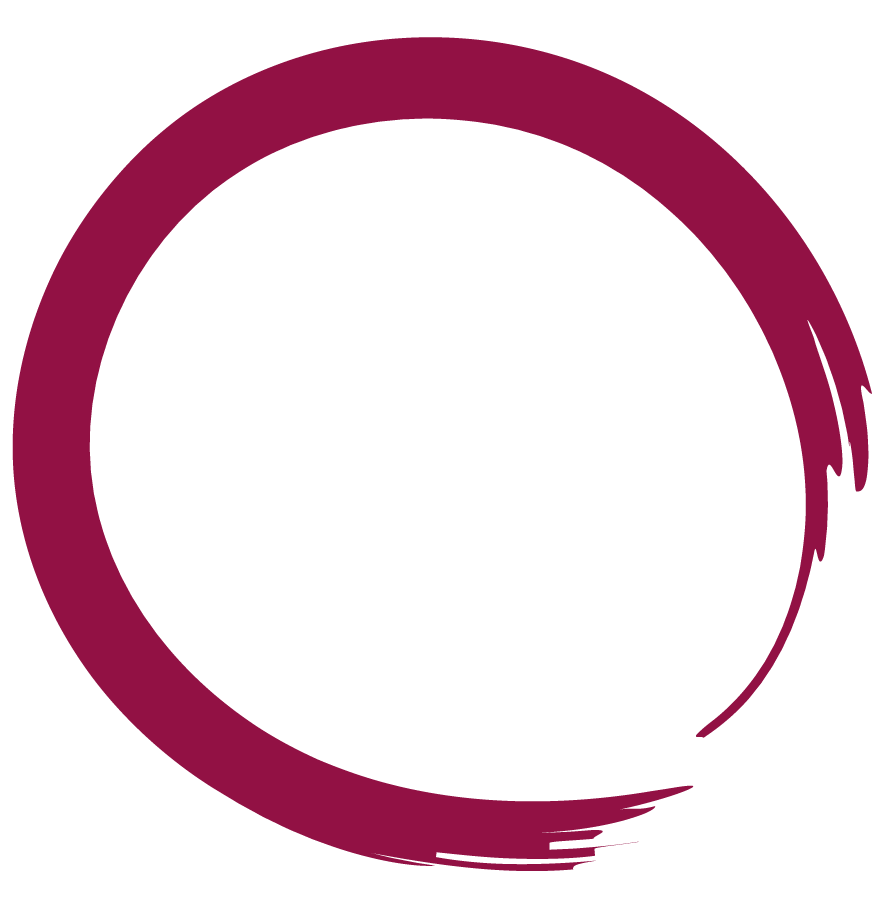 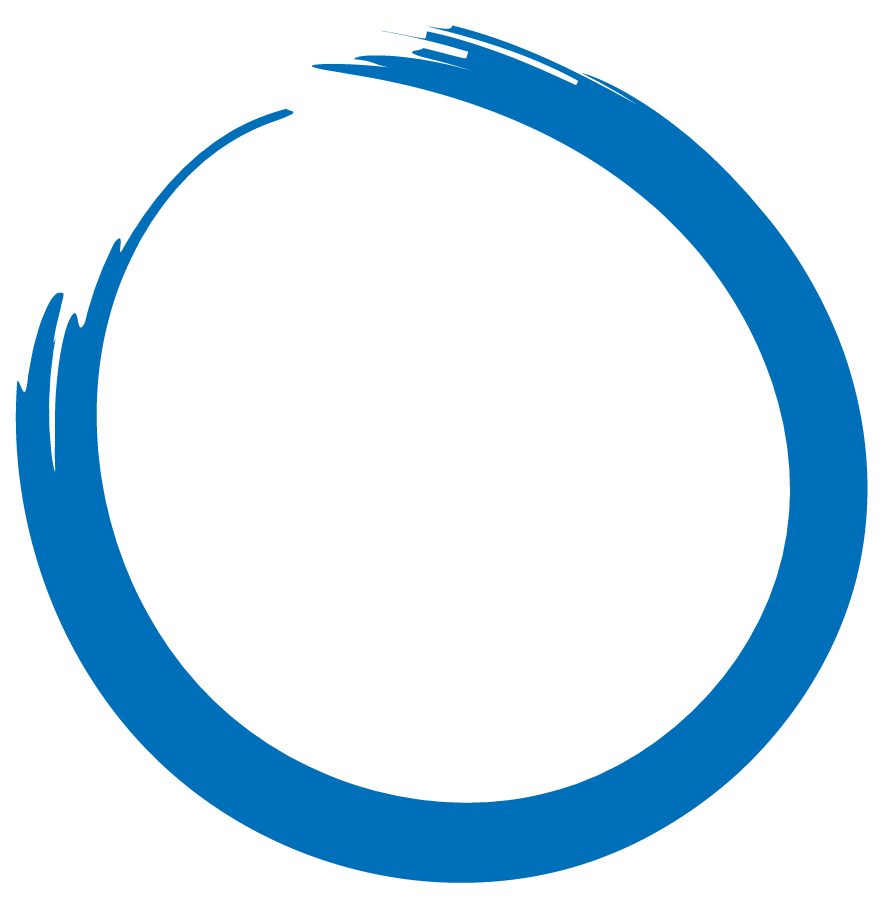 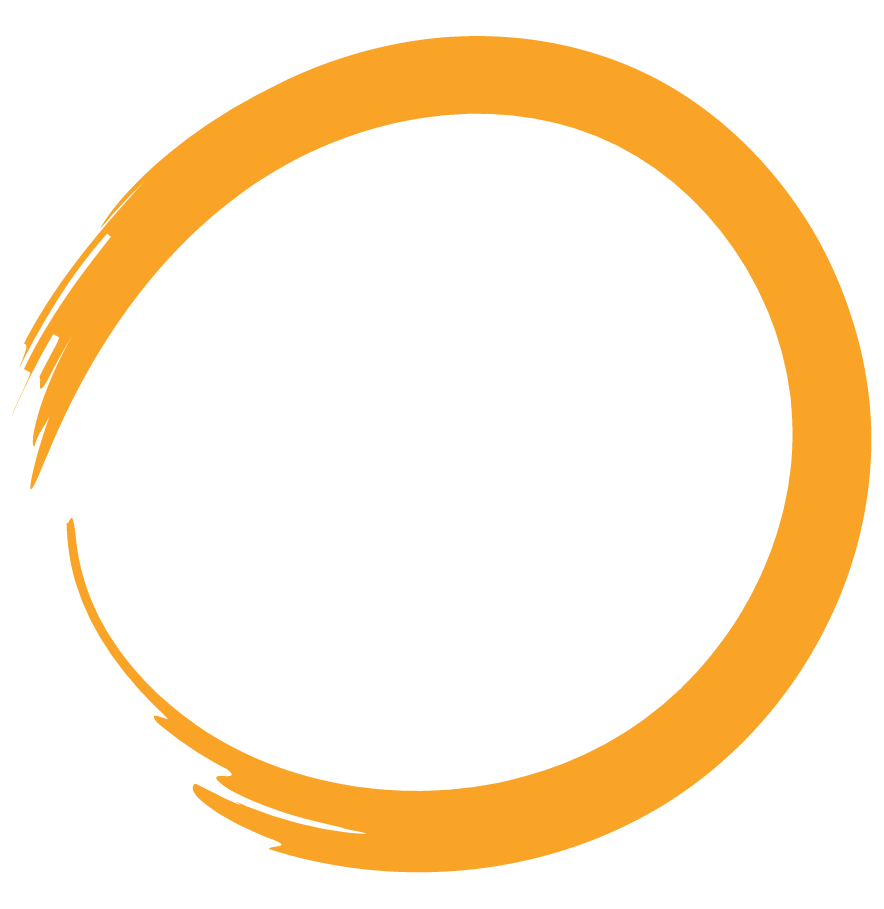                                                       Renseignements :                                             XXXXXXX - 06      Proposée par :       - le Comité Bouliste 71      - Nom de votre club